RENCANA PEMBELAJARAN SEMESTER (RPS)POLITIK INTERNASIONALI-learn enrollment code : PI SHI 403  (3 SKS) / SEMESTER IIIMATA KULIAH KEILMUAN DAN KETERAMPILAN (MKK)PENGAMPU MATA KULIAH :SOFIA TRISNI, S.IP.,MA(IntRel)PROGRAM STUDI ILMU HUBUNGAN INTERNASIONALFAKULTAS ILMU SOSIAL DAN ILMU POLITIKUNIVERSITAS ANDALAS2019LATAR BELAKANGDunia internasional dipenuhi oleh fenomena dinamis yang mempengaruhi analisis yang dilakukan oleh para penstudi hubungan internasional. Mata kuliah ini merupakan mata kuliah yang dirancang untuk menjelaskan fenomena-fenomena internasional dan mengaitkannta dengan ilmu Hubungan Internasioanl.PERENCANAAN  PEMBELAJARANDESKRIPSI SINGKAT MATA KULIAHPolitik Internasional merupakan mata kuliah wajib jurusan bagi mahasiswa jurusan Ilmu Hubungan Internasional FISIP UNAND. Perkembangan politik internasional yang cukup kompleks dan dinamis menjadikan mata kuliah ini memiliki arti penting untuk diambil oleh mahasiswa HI. Akhir Perang Dingin merupakan momentum yang cukup menentukan dinamika politik internasional yang begitu kompleks. Hal ini ditandai dari meluasnya isu-isu dari high politics seperti militer, persenjataan, perang, nuklir dan lain sebagainya, ke isu-isu low politics, seperti human security, lingkungan, kemiskinan, globalisasi ekonomi, dan lain sebagainya, serta di tambah dengan isu-isu yang lebih spesifik seperti terorisme global, transnational crime, Hak Azazi Manusia dan konflik etnik. Disamping itu, aktor yang berperan dalam dinamika politik internasional pun tidak semata terfokus pada aktor negara bangsa yang selama beberapa dasawarsa mendominasi  dinamika politik internasional, tetapi juga meningkatnya peran aktor non-negara, seperti individu, IGOs, INGOs/NGOs, CSO, Kelompok teroris, Kelompok etnis, korporasi dan lain sebagainya. Dinamika politik internasional yang begitu kompleks ini juga memberikan pencerahan dalam perkembangan perspektif-perspektif dalam studi politik/hubungan internasional. BAHAN KAJIAN DAN DAFTAR REFERENSIBarnett, Jon. 2012. "Environmental Security." In Contemporary Security Studies, Edited By A. Collins, 190-207. Oup Oxford.Baylis, J., S. Smith, And P. Owens. 2013. The Globalization Of World Politics: An Introduction To International Relations: Oup Oxford. Brown, C., And K. Ainley. 2009. Understanding International Relations: Palgrave Macmillan. Burke, Ronald J. 2008. "International Terrorism And Threats To Security: Implications For Organizations And Management." In International Terrorism And Threats To Security: Managerial And Organizational Challenges, Edited By R.J. Burke And C.L. Cooper. Edward Elgar Publishing, Incorporated.P. 3-33Dunne, T., M. Kurki, And S. Smith. 2013. International Relations Theories : Discipline and Diversity: Oup Oxford..Greener, B.K. 2014. "Regional Security Issues In The South Pacific." In The Globalization Of World Politics Case Studies From Australia, New Zealand, And The Asia Pacific, Edited By Charles Hawksley And Nichole Georgeou. Melbourne: Oxford University Press.Jordan, Lisa. 2013. "Global Civil Society." In The Oxford Handbook Of Civil Society, Edited By M. Edwards. Oup Usa.Kiras,James. 2013. "Terrorism And Globalization." In The Globalization Of World Politics: An Introduction To International Relations, Edited By J. Baylis, S. Smith And P. Owens, 357-371. Oup Oxford.Klare, M.T., 1993. The New Challenges To Global Security. Current History, 92(573), Pp. 155-161.Krieg, A. 2012. Motivations For Humanitarian Intervention: Theoretical And Empirical Considerations: Springer Netherlandsp.61-115Lysakowski,Linda.2002.”The Importance Of Volunteers In A Capital Campaign.” Voluntas: International Journal Of Voluntary And Nonprofit Organizations.7 (4)P325-333. Mansbach, R.W., And K.L. Taylor. 2013. Introduction To Global Politics: Taylor & Francis.Mitrani, Mor. 2013. "Global Civil Society And International Society."  Alternatives 38 (2):172-188. Persaud, Randalph B. 2012. "Human Security." In Contemporary Security Studies, Edited By A. Collins, 139-153. Oup Oxford.Pike, Andy, Andrés Rodríguez-Pose, And John Tomaney. 2014. "Local And Regional Development In The Global North And South."  Progress In Development Studies 14 (1):21-30.Rameesh, Takur. 2007. "Humanitarian Intervention." In The Oxford Handbook On The United Nations, Edited By T.G. Weiss And S. Daws, 387-403. Oxford University Press.Raphael, Sam, And Doug Stokes. 2012. "Energy Security." In Contemporary Security Studies, Edited By A. Collins, 320-333. Oup Oxford.Sales, Peter. 2014. "Terrorism, Mindanao And The Abu Sayyaf Group." In The Globalization Of World Politics Case Studies From Australia, New Zealand, And The Asia Pacific, Edited By Charles Hawksley And Nichole Georgeou. Melbourne: Oxford University Press. 81-83Soares, Judith. 2007. "Terrorism As Ideology In International Relations."  Peace Review 16 (1):113-118.Sutch, P., And J. Elias. 2007. International Relations: The Basics: Routledge. P.64-81METODE PEMBELAJARAN DAN ALOKASI WAKTUPembelajaran dalam perkuliahan ini menggunakan metode SCL yang lebih berpusat kepada mahasiswa. Dalam hal ini, dosen berperan sebagai fasilitator, walaupun pada beberapa bagian dosen tetap memberikan ceramah seperti perkuliahan konvensionalPerkuliahan ini menerapkan tiga metode SCL yaitu : Student Team Achievement Division (STAD), Small Group Discussion (SGD) dan Jigsaw. Metode STAD merupakan metode yang mengkombinasikan pemberian ceramah oleh dosen yang diikuti oleh pemberian tugas untuk mengetahui tingkat pemahaman mahasiswa akan topik yang disajikan. Pada metode ini, mahasiswa diminta untuk saling mencocokkan jawabannya dengan teman dan saling melakukan koreksi.Metode kedua merupakan metode SGD dimana pada metode ini dosen membagikan rancangan diskusi dan meminta mahasiswa untuk berdiskusi sesuai dengan rancangan tersebut. Setelah itu, mahasiswa diminta untuk mempresentasikan hasil diskusinya.Dosen berperan sebagai moderator dan korektor. Metode ketiga adalah metode Jigsaw yaitu metode yang dilaksanakan dengan membagi mahasiswa menjadi beberapa kelompok keahlian dan diminta untuk memahami bacaan yang diberikan. Mahasiswa pada awalnya duduk dalam kelompok yang memiliki keahlian yang sama dan kemudian diacak menjadi kelompok yang keahliannya berbeda-beda, sehingga diharapkan masing-masing kelompok campuran dapat memahami keseluruhan topik yang dibahas. PENGALAMAN BELAJAR MAHASISWADengan mengambil mata kuliah ini, mahasiswa mendapatkan pengalaman dalam mencatat materi pelajaran, meningkatkan kemampuan memahami teks bacaan, meningkatkan kemandirian dalam belajar, meningkatkan kemampuan bekerja sama dengan orang lain, meningkatkan kemampuan komunikasi dan presentasi serta meningkatkan kedisplinan dalam belajar.KRITERIA PENILAIANKriteria penilaian dalam kelas ini bergantung kepada beberapa hal yaitu ; keaktifan mahasiswa dalam berdiskusi, pemahaman mahasiswa akan topik yang dibahas, kemampuan komunikasi mahasiswa, kemampuan presentasi serta soft skills yang bobotnya tertuang dalam tabel dibawah ini.BOBOT PENILAIANNORMA AKADEMIKMahasiswa yang mengambil mata kuliah ini harus memiliki komitmen untuk menjalankan semua rancangan perkuliahan yang disusun dalam kontrak dan RPS mata kuliah ini. Selain itu Mahasiswa bersedia untuk berusaha mencapai target perkuliahan seperti yang telah dijelaskan di atas.Tanggung Jawab Peserta KuliahPerfect attendance is expected for this class. Kehadiran minimal adalah 75 %. Apabila melebihi batas minimal yang ditentukan maka mahasiswa bersangkutan tidak diperkenankan mengikuti UAS (kecuali berdasarkan kondisi dan situasi yang dapat diterima secara logika).Perkuliahan dimulai jam 09.30 tanpa ada toleransi keterlambatan. Mahasiswa yang datang setelah jam tersebut tidak diizinkan mengikuti perkuliahan.Mahasiswa tidak diizinkan untuk keluar masuk selama jam perkuliahan.No gadgets allowed during the lecture.Mahasiswa wajib berpakaian rapi dan sopan.Every student is required to respect all members of the class including applying “No Bulliying” policy. Setiap tugas di-submit sesuai dengan waktu yang telah ditetapkan. Keterlambatan akan dikenai penalti pengurangan nilai sebesar 5 poin perhari.Peserta kuliah wajib berpartisipasi aktif dalam kelas apabila menginginkan poin tambahan.Peserta Kuliah yang melakukan Plagiarisme secara langsung akan mendapatkan grade E untuk tugas tersebut.RANCANGAN TUGAS MAHASISWAMata kuliah ini memberikan penugasan mingguan kepada mahasiswa, yang akan berkontribusi kepada 40% penilaian dalam kuliah. Selain itu, mata kuliah ini meminta mahasiswa untuk mengumpulkan tugas akhir berupa sebuah proposal penelitian dengan topik yang telah ditentukan di silabus dibawah.MATA KULIAHKODERumpun Bobot (sks)SemesterTanggal PenyusunanPolitik InternasionalSHI 403Matakuliah Wajib3425-Jul-18OTORISASIDosen Pengembang RPSSofia Trisni, S.IP.,MA(IntRel)Dosen Pengembang RPSSofia Trisni, S.IP.,MA(IntRel)Koordinator MKKoordinator MKKetua Jurusan OTORISASIDosen Pengembang RPSSofia Trisni, S.IP.,MA(IntRel)Dosen Pengembang RPSSofia Trisni, S.IP.,MA(IntRel)Koordinator MKKoordinator MKKetua Jurusan OTORISASIDosen Pengembang RPSSofia Trisni, S.IP.,MA(IntRel)Dosen Pengembang RPSSofia Trisni, S.IP.,MA(IntRel)Koordinator MKKoordinator MKKetua Jurusan OTORISASIDosen Pengembang RPSSofia Trisni, S.IP.,MA(IntRel)Dosen Pengembang RPSSofia Trisni, S.IP.,MA(IntRel)Koordinator MKKoordinator MKKetua Jurusan Capaian Pembelajaran (CP)CP Program StudiCP Program StudiCP Program StudiCP Program StudiCP Program StudiCatatan :SK 5Menghargai keanekaragaman budaya, pandangan, agama dan kepercayaan serta pendapat atau temui orisinal orang lainMenghargai keanekaragaman budaya, pandangan, agama dan kepercayaan serta pendapat atau temui orisinal orang lainMenghargai keanekaragaman budaya, pandangan, agama dan kepercayaan serta pendapat atau temui orisinal orang lainMenghargai keanekaragaman budaya, pandangan, agama dan kepercayaan serta pendapat atau temui orisinal orang lainSK : SikapSK 10Menginternalisasi semangat kemandirian, kejuangan dan kewirausahaanMenginternalisasi semangat kemandirian, kejuangan dan kewirausahaanMenginternalisasi semangat kemandirian, kejuangan dan kewirausahaanMenginternalisasi semangat kemandirian, kejuangan dan kewirausahaanPP     : Penguasaan PengetahuanKU 1Menerapkan pemikiran logis, kritis, sistematis dan inovatif dalam konteks pengembangan atau implementasi ilmu pengetahuan dan/atau teknologi sesuai dengan bidang keahlianMenerapkan pemikiran logis, kritis, sistematis dan inovatif dalam konteks pengembangan atau implementasi ilmu pengetahuan dan/atau teknologi sesuai dengan bidang keahlianMenerapkan pemikiran logis, kritis, sistematis dan inovatif dalam konteks pengembangan atau implementasi ilmu pengetahuan dan/atau teknologi sesuai dengan bidang keahlianMenerapkan pemikiran logis, kritis, sistematis dan inovatif dalam konteks pengembangan atau implementasi ilmu pengetahuan dan/atau teknologi sesuai dengan bidang keahlianKK : Keterampilan KhususKK 3Mampu Menganalisis dinamika kebijakan luar negeri dan diplomasi IndonesiaMampu Menganalisis dinamika kebijakan luar negeri dan diplomasi IndonesiaMampu Menganalisis dinamika kebijakan luar negeri dan diplomasi IndonesiaMampu Menganalisis dinamika kebijakan luar negeri dan diplomasi IndonesiaKU : Keterampilan Umum PP 1Menguasai teori, konsep dan metodologi ilmu hubungan internasionalMenguasai teori, konsep dan metodologi ilmu hubungan internasionalMenguasai teori, konsep dan metodologi ilmu hubungan internasionalMenguasai teori, konsep dan metodologi ilmu hubungan internasionalPP 2Menguasai aspek politik, ekonomi dan sosial-budaya serta keterkaitan antara aspek-aspek dalam konteks hubungan internasionalMenguasai aspek politik, ekonomi dan sosial-budaya serta keterkaitan antara aspek-aspek dalam konteks hubungan internasionalMenguasai aspek politik, ekonomi dan sosial-budaya serta keterkaitan antara aspek-aspek dalam konteks hubungan internasionalMenguasai aspek politik, ekonomi dan sosial-budaya serta keterkaitan antara aspek-aspek dalam konteks hubungan internasionalPP 3Menguasai dinamika kawasan dan globalisasiMenguasai dinamika kawasan dan globalisasiMenguasai dinamika kawasan dan globalisasiMenguasai dinamika kawasan dan globalisasiPP 4Menguasai isu-isu, aktor dan proses dalam hubungan internasionalMenguasai isu-isu, aktor dan proses dalam hubungan internasionalMenguasai isu-isu, aktor dan proses dalam hubungan internasionalMenguasai isu-isu, aktor dan proses dalam hubungan internasionalCapaian Mata KuliahCapaian Mata KuliahCapaian Mata KuliahCapaian Mata KuliahCapaian Mata Kuliah1.Mahasiswa mampu menghargai perbedaan pendapat yang ditemukan dalam setiap diskusi kelas (SK 5)Mahasiswa mampu menghargai perbedaan pendapat yang ditemukan dalam setiap diskusi kelas (SK 5)Mahasiswa mampu menghargai perbedaan pendapat yang ditemukan dalam setiap diskusi kelas (SK 5)Mahasiswa mampu menghargai perbedaan pendapat yang ditemukan dalam setiap diskusi kelas (SK 5)2.Mahasiswa mampu untuk bersikap disiplin dalam perkuliahan (SK 10)Mahasiswa mampu untuk bersikap disiplin dalam perkuliahan (SK 10)Mahasiswa mampu untuk bersikap disiplin dalam perkuliahan (SK 10)Mahasiswa mampu untuk bersikap disiplin dalam perkuliahan (SK 10)3.Mahasiswa mampu untuk berpikiran logis, kritis dan kreatif (KU 1)Mahasiswa mampu untuk berpikiran logis, kritis dan kreatif (KU 1)Mahasiswa mampu untuk berpikiran logis, kritis dan kreatif (KU 1)Mahasiswa mampu untuk berpikiran logis, kritis dan kreatif (KU 1)4.Mahasiswa memahami segala faktor yang mempengaruhi kebijakan luar negeri Indonesia (KK 3)Mahasiswa memahami segala faktor yang mempengaruhi kebijakan luar negeri Indonesia (KK 3)Mahasiswa memahami segala faktor yang mempengaruhi kebijakan luar negeri Indonesia (KK 3)Mahasiswa memahami segala faktor yang mempengaruhi kebijakan luar negeri Indonesia (KK 3)5.Mahasiswa  memahami perspektif utama dalam Ilmu  Hubungan Internasional (PP 1)Mahasiswa  memahami perspektif utama dalam Ilmu  Hubungan Internasional (PP 1)Mahasiswa  memahami perspektif utama dalam Ilmu  Hubungan Internasional (PP 1)Mahasiswa  memahami perspektif utama dalam Ilmu  Hubungan Internasional (PP 1)6.Mahasiswa memahami politik internasional pada masa perang dunia 1 dan 2 (PP 2)Mahasiswa memahami politik internasional pada masa perang dunia 1 dan 2 (PP 2)Mahasiswa memahami politik internasional pada masa perang dunia 1 dan 2 (PP 2)Mahasiswa memahami politik internasional pada masa perang dunia 1 dan 2 (PP 2)7.Mahasiswa memahami dan mampu menjelaskan penyebab munculnya kemiskinan, kelaparan dan kaitannya dengan pembangunan (PP 3)Mahasiswa memahami dan mampu menjelaskan penyebab munculnya kemiskinan, kelaparan dan kaitannya dengan pembangunan (PP 3)Mahasiswa memahami dan mampu menjelaskan penyebab munculnya kemiskinan, kelaparan dan kaitannya dengan pembangunan (PP 3)Mahasiswa memahami dan mampu menjelaskan penyebab munculnya kemiskinan, kelaparan dan kaitannya dengan pembangunan (PP 3)8.Mahasiswa memahami dan mampu menjelaskan penyebab kesenjangan antara Utara dan Selatan (PP 4)Mahasiswa memahami dan mampu menjelaskan penyebab kesenjangan antara Utara dan Selatan (PP 4)Mahasiswa memahami dan mampu menjelaskan penyebab kesenjangan antara Utara dan Selatan (PP 4)Mahasiswa memahami dan mampu menjelaskan penyebab kesenjangan antara Utara dan Selatan (PP 4)9.Mahasiswa memahami dan mampu menjelaskan konsep keamanan (PP 1)Mahasiswa memahami dan mampu menjelaskan konsep keamanan (PP 1)Mahasiswa memahami dan mampu menjelaskan konsep keamanan (PP 1)Mahasiswa memahami dan mampu menjelaskan konsep keamanan (PP 1)10.Mahasiswa memahami dan mampu menjelaskan beberapa isu keamanan tradisional dalam HI (PP 4)Mahasiswa memahami dan mampu menjelaskan beberapa isu keamanan tradisional dalam HI (PP 4)Mahasiswa memahami dan mampu menjelaskan beberapa isu keamanan tradisional dalam HI (PP 4)Mahasiswa memahami dan mampu menjelaskan beberapa isu keamanan tradisional dalam HI (PP 4)11.Mahasiswa memahami dan mampu menjelaskan fenomena HAM, Humanitarian Intervention dan Global Civil Society (PP 4)Mahasiswa memahami dan mampu menjelaskan fenomena HAM, Humanitarian Intervention dan Global Civil Society (PP 4)Mahasiswa memahami dan mampu menjelaskan fenomena HAM, Humanitarian Intervention dan Global Civil Society (PP 4)Mahasiswa memahami dan mampu menjelaskan fenomena HAM, Humanitarian Intervention dan Global Civil Society (PP 4)12.Mahasiswa memahami dan mampu menjelaskan aktor-aktor dalam Politik Internasional (PP 4)Mahasiswa memahami dan mampu menjelaskan aktor-aktor dalam Politik Internasional (PP 4)Mahasiswa memahami dan mampu menjelaskan aktor-aktor dalam Politik Internasional (PP 4)Mahasiswa memahami dan mampu menjelaskan aktor-aktor dalam Politik Internasional (PP 4)NoKomponen PenilaianBobot (%)1. Penilaian Proses1. Penilaian Prosesa.Intrapersonal Skill/Paper15b.Interpersonal Skill15c.Sikap dan Perilaku10d.Tugas202. Penilaian Hasil2. Penilaian Hasila.UTS20b.UAS20Total100Mg keKemampuan Akhir yang diharapkanBahan kajian dan ReferensiMetode Pembelajaran dan Alokasi waktuPengalaman Belajar MahasiswaKriteria/ Indikator PenilaianBobot Penilaian (%)(1)(2)(3)(4)(5)(6)(7)1.Mahasiswa mengerti dan memahami rencana pembelajaran, capaian pembelajaran dan kontrak belajarMahasiswa memahami RPS dan kontrak Belajar Penjelasan mengenai mata kuliah Politik Internasional Diskusi dengan MahasiswaCeramah selama 50 menitDiskusi selama 50 menitMencatat dan mengkopi RPS yang diberikan oleh Dosen--2.Mahasiswa memahami politik internasional pada masa perang dunia 1 dan 2Bahan tutor : Bab 2 “the Essentials of IR”Perang Dunia 1Perang Dunia 2Perang DinginKelas dimulai dengan pelaksanaan KuisPembelajaran dilaksanakan dengan metode STADCeramah oleh dosen (40 Menit)Mahasiswa duduk berkelompok dan menyelesaikan lembar kegiatan yang diberikan dosen (10 menit)Mahasiswa menyocokkan lembar jawaban dengan teman satu kelompok (10 menit)Dosen meminta beberapa mahasiswa untuk mempresentasikan jawabannya (20 menit)Dosen memberikan kesimpulan dari pembelajaran (10 menit)Tutorial dibagi kedalam 3 Kelompok DiskusiTugas : Resume Perkuliahan yang berisikan pemaparan dosen dan hasil tutorialJawablah pertanyaan berikut ini untuk tutorial :1. Jelaskan sejarah kedaulatan!2.Jelaskan sejarah nation-state!3. Jelaskan sejarah balance of power!4. Apa kontribusi Westphalia Treaty bagi Ilmu Hubungan Internasional?5. Bagaimana sistem internasional sebelum adanya Westphalia Treaty?6. Apa perbedaan sistem unipolar, bipolar & multipolar?7. Apa sumbangsih Revolusi Perancis dan Amerika bagi Hubungan Internasional?8. Setelah Perang Dunia I berakhir, apakah sistem dunia unipolar, bipolar atau multipolar?9. Setelah Perang Dunia II berakhir, apakah sistem dunia unipolar, bipolar atau multipolar?10. Mengapa Perang Dingin disebut sebagai "long peace"Mahasiswa mengembangkan kemampuan dalam berdiskusi dan berkomunikasi dengan anggota grup lainnyaKeaktifan dan kemampuan mahasiswa dalam presentasi3.Mahasiswa  memahami perspektif utama dalam Ilmu Hubungan InternasionalBahan tutor : Bab 2,3,7  buku “Introduction to IR” Realisme Liberalisme KonstruktivismePembelajaran dilaksanakan dengan metode Jigsaw Dosen membagikan topik yang akan dibahas satu minggu sebelum pertemuanMahasiswa diminta membaca dan memahami topikDosen menjelaskan metode dan tujuan pembelajaran (10 menit)Dosen membuat 3 kelompok keahlian (Realisme, Liberalisme dan Konstruktivisme ) dan mahasiswa diminta untuk berdiskusi sesuai kelompok keahlian (35 menit)Dosen berkeliling dan mengamati pemahaman mahasiswaMahasiswa kemudian membuat kelompok baru yang berisikan 3 keahlian campuranMahasiswa saling membagikan pengetahuan (35 menit)Presentasi 3 keahlian (30 menit)Dosen memberikan kesimpulan (40 menit)Note : 3 Kelompok besar yang masing-masing akan membahas mengenai Realisme, Liberalisme dan Konstruktivisme.Realisme 1. Jelaskan fokus utama perspektif realisme2. Bagaimana pandangan realisme terhadap sistem internasional yang anarki?3. Bagaimana pandangan realisme terhadap perang?4. Bagaimana cara untuk mencapai perdamaian menurut realisme5. Apa Kekurangan Realisme6. Pilihlah satu buah fenomena internasional dan gunakan realisme untuk menganalisisnyaLiberalisme 1. Jelaskan fokus utama perspektif liberalisme2. Bagaimana pandangan liberalisme terhadap sistem internasional yang anarki3. Bagaimana pandangan liberalisme terhadap perang4. Bagaimana cara untuk mencapai perdamaian menurut liberalisme5. Apa Kekurangan Liberalisme6. Pilihlah satu buah fenomena internasional dan gunakan liberalisme untuk menganalisisnyaKonstruktivisme 1. Jelaskan fokus utama perspektif konstruktivisme!2. Bagaimana pandangan konstruktivisme terhadap sistem internasional yang anarki?3. Bagaimana pandangan konstruktivisme terhadap perang?4. Apa Kekurangan Konstruktivisme?5. Pilihlah satu buah fenomena internasional dan gunakan konstruktivisme untuk menganalisisnyaTugas individu : Resume  perkuliahan dan tutorialMencatat, menjawab pertanyaan dan diskusi kelompokKeaktifan mahasiswa dalam berdiskusi dan ketepatan pemahamanMg keKemampuan Akhir yang diharapkanBahan kajian dan ReferensiMetode Pembelajaran dan Alokasi waktuPengalaman Belajar MahasiswaKriteria/ Indikator PenilaianBobot Penilaian (%)(1)(2)(3)(4)(5)(6)(7)4.Mahasiswa mengetahui, memahami  dan mampu menjelaskan penyebab munculnya kemiskinan, kelaparan dan kaitannya dengan pembangunan.Bahan tutor : Bab 27 buku Introduction to IRPolitik Kesejahteraan GlobalKemiskinan, Kelaparan dan Pembangunan1. Pembelajaran dilaksanakan dengan metode Small Group Discussion2. Dosen membuat rancangan bahan diskusi3. Dosen menjelaskan aturan diskusi kepada mahasiswa (10 menit)4. Mahasiswa berdiskusi sesuai dengan rancangan yang diberikan (40 menit)5. Mahasiswa mempresentasikan hasil diskusi (50 menit)6. Dosen menjadi moderator sekaligus mengulas pada setiap akhir diskusiTugas : Resume Perkuliahan dan hasil tutorialPertanyaan Tutorial :1. Jelaskan yang dimaksud dengan poverty?2. Jelaskan yang dimaksud dengan inequality?3. Jelaskan yang dimaksud dengan development?4. Bagaimana hubungan poverty,  inequality dan development?5. Mengapa ketiga isu tersebut dikaji dalam hubungan  internasional ?6.  Apa perbedaan pendekatan orthodoks dan alternatif dalam development?7.  Bagaimana  hubungan Washington consensus dengan MDGs?8. Bagaimana dependency theory memandang isu global poverty,  inequality dan development?9. Bagaimana modernization theory memandang global poverty,  inequality dan development?10. Bagaimana neoliberalisme memandang global poverty,  inequality dan development?Mahasiswa mengembangkan kemampuan dalam berdiskusi dan berkomunikasi dengan anggota grup lainnyaKeaktifan dan kemampuan mahasiswa dalam presentasi5.Mahasiswa memahami dan mampu menjelaskan mengenai fenomena GlobalisasiBahan Tutor : Bab 14 buku “International Relations Theories : Discipline and Diversity”Pengertian GlobalisasiDebat Mengenai Globalisasi1. Pembelajaran dilaksanakan dengan metode Small Group Discussion2. Dosen membuat rancangan bahan diskusi3. Dosen menjelaskan aturan diskusi kepada mahasiswa (10 menit)4. Mahasiswa berdiskusi sesuai dengan rancangan yang diberikan (40 menit)5. Mahasiswa mempresentasikan hasil diskusi (50 menit)6. Dosen menjadi moderator sekaligus mengulas pada setiap akhir diskusiTugas : Resume PerkuliahanPertanyaan Tutorial :1. Apa itu globalisasi?2. Jelaskan apa perbedaan terminologi “nasional” dan”globalisasi”!3. Jelaskan apa perbedaan terminologi “internasional “dengan “global”!4. Jelaskan  apa perbedaan “regionalisasi” dan “globalisasi”!5. Jelaskan apa perbedaan “protectionism” dan “internasionalim”!6. Sebutkan 3 konsekuensi dari adanya globalisasi?7. Bagaimana kritik neoliberal dan kosmopolitan terhadap realism dalam konteks globalisasi?8. Bagaimana pandangan realism terhadap globalisasi9. Bagaimana dampak globalisasi terhadap ekonomi politik global10.Apakah globalisasi itu baik, jelaskan dengan menggunakan perspektif HI?Mahasiswa mengembangkan kemampuan dalam berdiskusi dan berkomunikasi dengan anggota grup lainnyaKeaktifan dan kemampuan mahasiswa dalam presentasi6   6.Mahasiswa memahami dan mampu menjelaskan konsep keamanan global Mampu menjelaskan aktor-aktor yang terlibatMemahami dan mampu mengelompokkan aktor negara dan non negaraBahan Tutor : Bab 15 buku “the Globalization of World Politics”Keamanan globalKonsep Security dari berbagai perspektif HIKeamanan NasionalGeopolitikMetode JigsawDosen membagikan topik yang akan dibahas satu minggu sebelum pertemuanMahasiswa diminta membaca dan memahami topikDosen menjelaskan metode dan tujuan pembelajaran (15 menit)Dosen membuat 2 kelompok keahlian (Utara dan Selatan) dan mahasiswa diminta untuk berdiskusi sesuai kelompok keahlian (40 menit)Dosen berkeliling dan mengamati pemahaman mahasiswaMahasiswa kemudian membuat kelompok baru yang berisikan 2 keahlianMahasiswa saling membagikan pengetahuan (40 menit)Tugas : Resume PerkuliahanPertanyaan Tutorial :1.    Bagaimana perspektif realisme memandang transnasional aktor dan organisasi internasional?2.Bagaimana perspektif pluralisme memandang transnasional aktor dan organisasi internasional?3.Bagaimana definisi negara dalam konteks hukum internasional?4.Bagaimana definisi negara dalam konteks politik internasional?5.Bagaimana definisi negara dalam konteks filosofis dan sosiologis?6.Apa yang dimaksud dengan "non-state actor” dalam hubungan internasional?7.Apa yang dimaksud dengan "transnational actor”?8.Jelaskan klasifikasi aktor-aktor hubungan internasional menurut Baylis dan Smith! Sebutkan juga 1 contoh pada masing-masing klasifikasi aktor!9.Jelaskan definisi teroris dan kenapa kelompok teroris tertentu dapat diklasifikasikan sebagai suatu aktor hubungan internasional?10.Jelaskan 6 prinsip NGO menurut Statuta ECOSOC!Mahasiswa mengembangkan kemampuan dalam berdiskusi dan berkomunikasi dengan anggota grup lainnyaKeaktifan dan kemampuan mahasiswa dalam presentasi7 7.Mahasiswa memahami dan mampu menjelaskan beberapa isu keamanan tradisional dalam HIMampu menjelaskan aktor-aktor yang terlibatMemahami dan mampu mengelompokkan aktor negara dan non negaraBahan Tutor : Bab 29 buku  An Introduction to IR, Richard Devetak, Anthony Burke,Jim GeorgeIsu Keamanan tradisionalTerrorismWeapon of Mass DistructionMetode JigsawDosen membagikan topik yang akan dibahas satu minggu sebelum pertemuanMahasiswa diminta membaca dan memahami topikDosen menjelaskan metode dan tujuan pembelajaran (15 menit)Dosen membuat 2 kelompok keahlian (Utara dan Selatan) dan mahasiswa diminta untuk berdiskusi sesuai kelompok keahlian (40 menit)Dosen berkeliling dan mengamati pemahaman mahasiswaMahasiswa kemudian membuat kelompok baru yang berisikan 2 keahlianMahasiswa saling membagikan pengetahuan (40 menit)Tugas : Resume PerkuliahanPertanyaan Tutorial :1.	Apa itu symmetric warfare?2.	Apa itu asymmetric warfare?3.	Jelaskan penyebab terjadinya terorisme dari faktor psychological/social-psychological!4.	Jelaskan penyebab terjadinya terorisme dari faktor ideologi!5.	Jelaskan penyebab terjadinya terorisme dari faktor lingkungan!6.	Apa itu radikalisasi?7.	Sebutkan 3 contoh terorisme!8.	Jelaskan 1 contoh respon aktor Hubungan Internasional terhadap aksi terorisme!9.	Apa yang dimaksud dengan TCOs?10.	Sebutkan 3 contoh TCOs!Mahasiswa mengembangkan kemampuan dalam berdiskusi dan berkomunikasi dengan anggota grup lainnyaKeaktifan dan kemampuan mahasiswa dalam presentasiMg keKemampuan Akhir yang diharapkanBahan kajian dan ReferensiBahan kajian dan ReferensiMetode Pembelajaran dan Alokasi waktuPengalaman Belajar MahasiswaKriteria/ Indikator PenilaianBobot Penilaian (%)(1)(2)(3)(3)(4)(5)(6)(7)8.    UTS20%9Mahasiswa memahami beberapa isu keamanan non tradisional dalam HIMampu menjelaskan aktor-aktor yang terlibatMemahami dan mampu mengelompokkan aktorBahan Tutor : Setiap kelompok mencari satu tema dari jurnal ataupun buku teksKeamanan Non TradisionalKeamanan LingkunganKeamanan EnergiKeamanan ManusiaKeamanan SiberKeamanan PanganPembelajaran dilaksanakan dengan metode JigsawDosen membagikan topik yang akan dibahas satu minggu sebelum pertemuanMahasiswa diminta membaca dan memahami topikDosen menjelaskan metode dan tujuan pembelajaran (15 menit)Dosen membuat 4 kelompok keahlian dan mahasiswa diminta untuk berdiskusi sesuai kelompok keahlian (40 menit)Dosen berkeliling dan mengamati pemahaman mahasiswaMahasiswa kemudian membuat kelompok baru yang berisikan 4 keahlianMahasiswa saling membagikan pengetahuan (40 menit)Note : 12 Kelompok, masing-masing 5 orang, 2 kelompok satu tema bahasanTugas : Resume PerkuliahanPembelajaran dilaksanakan dengan metode JigsawDosen membagikan topik yang akan dibahas satu minggu sebelum pertemuanMahasiswa diminta membaca dan memahami topikDosen menjelaskan metode dan tujuan pembelajaran (15 menit)Dosen membuat 4 kelompok keahlian dan mahasiswa diminta untuk berdiskusi sesuai kelompok keahlian (40 menit)Dosen berkeliling dan mengamati pemahaman mahasiswaMahasiswa kemudian membuat kelompok baru yang berisikan 4 keahlianMahasiswa saling membagikan pengetahuan (40 menit)Note : 12 Kelompok, masing-masing 5 orang, 2 kelompok satu tema bahasanTugas : Resume PerkuliahanMahasiswa mengembangkan kemampuan dalam memahami tex bacaan dan menjelaskannya kembali kepada anggota kelompokKeaktifan dan pemahaman mahasiswa terhadap topik yang dibahas10.1. Mahasiswa memahami dan mampu menjelaskan mengenai fenomena HAM, Humanitarian Intervention dan Global Civil Society2. Mampu menjelaskan aktor-aktor yang terlibat 3. Memahami dan mampu mengelompokkan aktorBahan Tutor : Are Human Rights Universal?https://unchronicle.un.org/article/are-human-rights-universal1. HAM2. Humanitarian Intervention3. Global Civil SocietyPembelajaran dilaksanakan dengan metode JigsawDosen membagikan topik yang akan dibahas satu minggu sebelum pertemuanMahasiswa diminta membaca dan memahami topikDosen menjelaskan metode dan tujuan pembelajaran (15 menit)Dosen membuat 4 kelompok keahlian dan mahasiswa diminta untuk berdiskusi sesuai kelompok keahlian (40 menit)Dosen berkeliling dan mengamati pemahaman mahasiswaMahasiswa kemudian membuat kelompok baru yang berisikan 4 keahlianMahasiswa saling membagikan pengetahuan (40 menit)Tugas : Resume PerkuliahanPembelajaran dilaksanakan dengan metode JigsawDosen membagikan topik yang akan dibahas satu minggu sebelum pertemuanMahasiswa diminta membaca dan memahami topikDosen menjelaskan metode dan tujuan pembelajaran (15 menit)Dosen membuat 4 kelompok keahlian dan mahasiswa diminta untuk berdiskusi sesuai kelompok keahlian (40 menit)Dosen berkeliling dan mengamati pemahaman mahasiswaMahasiswa kemudian membuat kelompok baru yang berisikan 4 keahlianMahasiswa saling membagikan pengetahuan (40 menit)Tugas : Resume PerkuliahanMahasiswa mengembangkan kemampuan dalam memahami tex bacaan dan menjelaskannya kembali kepada anggota kelompokKeaktifan dan pemahaman mahasiswa terhadap topik yang dibahasMg keKemampuan Akhir yang diharapkanBahan kajian dan ReferensiBahan kajian dan ReferensiMetode Pembelajaran dan Alokasi waktuPengalaman Belajar MahasiswaKriteria/ Indikator PenilaianBobot Penilaian (%)Bobot Penilaian (%)11Mahasiswa mampu menjelaskan Studi Kasus mengenai : Efek GlobalisasiBahan presentasi GrupPresentasi oleh 2 grup dengan topik yang sama, masing-masing grup memiliki waktu selama 75 menit.  75 menit terdiri dari 25 menit presentasi dan 50 menit diskusiPresentasi oleh 2 grup dengan topik yang sama, masing-masing grup memiliki waktu selama 75 menit.  75 menit terdiri dari 25 menit presentasi dan 50 menit diskusiMahasiswa mengembangkan kemampuan presentasi Penguasaan Materi (50%)Kemampuan Komunikasi (25%)Kemampuan Menghadapai pertanyaan (25%)Penguasaan Materi (50%)Kemampuan Komunikasi (25%)Kemampuan Menghadapai pertanyaan (25%)12Mahasiswa mampu menjelaskan Studi Kasus mengenai 3. TerrorismWeapon of Mass DistructionsBahan presentasi GrupPresentasi oleh 2 grup dengan topik yang sama, masing-masing grup memiliki waktu selama 75 menit.  75 menit terdiri dari 25 menit presentasi dan 50 menit diskusiPresentasi oleh 2 grup dengan topik yang sama, masing-masing grup memiliki waktu selama 75 menit.  75 menit terdiri dari 25 menit presentasi dan 50 menit diskusiMahasiswa mengembangkan kemampuan presentasi  dan diskusiPenguasaan Materi (50%)Kemampuan Komunikasi (25%)Kemampuan Menghadapai pertanyaan (25%)Penguasaan Materi (50%)Kemampuan Komunikasi (25%)Kemampuan Menghadapai pertanyaan (25%)13Mahasiswa mampu menjelaskan Studi Kasus mengenai : 5. Keamanan Energi6. Keamanan LingkunganBahan presentasi GrupPresentasi oleh 2 grup dengan topik yang sama, masing-masing grup memiliki waktu selama 75 menit.  75 menit terdiri dari 25 menit presentasi dan 50 menit diskusiPresentasi oleh 2 grup dengan topik yang sama, masing-masing grup memiliki waktu selama 75 menit.  75 menit terdiri dari 25 menit presentasi dan 50 menit diskusiMahasiswa mengembangkan kemampuan presentasi  dan diskusiPenguasaan Materi (50%)Kemampuan Komunikasi (25%)Kemampuan Menghadapai pertanyaan (25%)Penguasaan Materi (50%)Kemampuan Komunikasi (25%)Kemampuan Menghadapai pertanyaan (25%)14Mahasiswa mampu menjelaskan Studi Kasus mengenai : 7. Keamanan PanganHAMBahan presentasi GrupPresentasi oleh 2 grup , masing-masing grup memiliki waktu selama 75 menit.  75 menit terdiri dari 25 menit presentasi dan 50 menit diskusiPresentasi oleh 2 grup , masing-masing grup memiliki waktu selama 75 menit.  75 menit terdiri dari 25 menit presentasi dan 50 menit diskusiMahasiswa mengembangkan kemampuan presentasi  dan diskusiPenguasaan Materi (50%)Kemampuan Komunikasi (25%)Kemampuan Menghadapai pertanyaan (25%)Penguasaan Materi (50%)Kemampuan Komunikasi (25%)Kemampuan Menghadapai pertanyaan (25%)15Mahasiswa mampu menjelaskan Studi Kasus mengenai :Humanitarian InterventionGlobal Civil SocietyBahan presentasi GrupPresentasi oleh 2 grup , masing-masing grup memiliki waktu selama 75 menit.  75 menit terdiri dari 25 menit presentasi dan 50 menit diskusiPresentasi oleh 2 grup , masing-masing grup memiliki waktu selama 75 menit.  75 menit terdiri dari 25 menit presentasi dan 50 menit diskusiMahasiswa mengembangkan kemampuan presentasi  dan diskusiPenguasaan Materi (50%)Kemampuan Komunikasi (25%)Kemampuan Menghadapai pertanyaan (25%)Penguasaan Materi (50%)Kemampuan Komunikasi (25%)Kemampuan Menghadapai pertanyaan (25%)16 UAS20%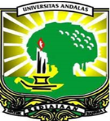 PROGRAM STUDI : ILMU HUBUNGAN INTERNASIONALPROGRAM STUDI : ILMU HUBUNGAN INTERNASIONALPROGRAM STUDI : ILMU HUBUNGAN INTERNASIONALPROGRAM STUDI : ILMU HUBUNGAN INTERNASIONALPROGRAM STUDI : ILMU HUBUNGAN INTERNASIONALPROGRAM STUDI : ILMU HUBUNGAN INTERNASIONALFAKULTAS/PPs        : ISIPFAKULTAS/PPs        : ISIPFAKULTAS/PPs        : ISIPFAKULTAS/PPs        : ISIPFAKULTAS/PPs        : ISIPFAKULTAS/PPs        : ISIPUNIVERSITASANDALASUNIVERSITASANDALASUNIVERSITASANDALASRENCANA TUGAS MAHASISWARENCANA TUGAS MAHASISWARENCANA TUGAS MAHASISWAMATA KULIAHMATA KULIAHPolitik InternasionalPolitik InternasionalKODESHI 403SKS3SEMESTER3DOSEN PENGAMPUDOSEN PENGAMPUSOFIA TRISNI, S.IP.,MA(IntRel)SOFIA TRISNI, S.IP.,MA(IntRel)SOFIA TRISNI, S.IP.,MA(IntRel)BENTUK TUGASBENTUK TUGASJUDUL TUGASJUDUL TUGASSesuai dengan topik yang didapatkanSesuai dengan topik yang didapatkanSesuai dengan topik yang didapatkanSesuai dengan topik yang didapatkanTUGAS Membuat Presentasi KelompokMembuat Presentasi KelompokMembuat Presentasi KelompokMembuat Presentasi KelompokMembuat Presentasi KelompokSUB CAPAIAN PEMBELAJARAN MATA KULIAHSUB CAPAIAN PEMBELAJARAN MATA KULIAHSUB CAPAIAN PEMBELAJARAN MATA KULIAHSUB CAPAIAN PEMBELAJARAN MATA KULIAHSUB CAPAIAN PEMBELAJARAN MATA KULIAHMahasiswa mampu memahami dan menjelaskan topik kepada teman sekelasMahasiswa mampu memahami dan menjelaskan topik kepada teman sekelasMahasiswa mampu memahami dan menjelaskan topik kepada teman sekelasMahasiswa mampu memahami dan menjelaskan topik kepada teman sekelasMahasiswa mampu memahami dan menjelaskan topik kepada teman sekelasMahasiswa mampu memahami dan menjelaskan topik kepada teman sekelasMahasiswa mampu memahami dan menjelaskan topik kepada teman sekelasMahasiswa mampu memahami dan menjelaskan topik kepada teman sekelasDESKRIPSI TUGASDESKRIPSI TUGASMahasiswa meneliti mengenai kasus-kasus dalam politik internasional sesuai dengan topik yang didapatkanMahasiswa meneliti mengenai kasus-kasus dalam politik internasional sesuai dengan topik yang didapatkanMahasiswa meneliti mengenai kasus-kasus dalam politik internasional sesuai dengan topik yang didapatkanMahasiswa meneliti mengenai kasus-kasus dalam politik internasional sesuai dengan topik yang didapatkanMahasiswa meneliti mengenai kasus-kasus dalam politik internasional sesuai dengan topik yang didapatkanMahasiswa meneliti mengenai kasus-kasus dalam politik internasional sesuai dengan topik yang didapatkanMahasiswa meneliti mengenai kasus-kasus dalam politik internasional sesuai dengan topik yang didapatkanMahasiswa meneliti mengenai kasus-kasus dalam politik internasional sesuai dengan topik yang didapatkanMETODE PEMBERIAN TUGASMETODE PEMBERIAN TUGASMETODE PEMBERIAN TUGAS1. Memilih dan mengkaji minimal 10 jurnal nasional dan internasional sesuai topik1. Memilih dan mengkaji minimal 10 jurnal nasional dan internasional sesuai topik1. Memilih dan mengkaji minimal 10 jurnal nasional dan internasional sesuai topik1. Memilih dan mengkaji minimal 10 jurnal nasional dan internasional sesuai topik1. Memilih dan mengkaji minimal 10 jurnal nasional dan internasional sesuai topik1. Memilih dan mengkaji minimal 10 jurnal nasional dan internasional sesuai topik1. Memilih dan mengkaji minimal 10 jurnal nasional dan internasional sesuai topik1. Memilih dan mengkaji minimal 10 jurnal nasional dan internasional sesuai topik2. Membuat slide presentasi3. Mepresentasikan hasil kerja kelompok2. Membuat slide presentasi3. Mepresentasikan hasil kerja kelompok2. Membuat slide presentasi3. Mepresentasikan hasil kerja kelompokBENTUK FORMAT LUARANBENTUK FORMAT LUARANBENTUK FORMAT LUARANA. Objek Garapan : Slide PresentasiA. Objek Garapan : Slide PresentasiA. Objek Garapan : Slide PresentasiA. Objek Garapan : Slide PresentasiA. Objek Garapan : Slide PresentasiB. Bentuk Luaran :B. Bentuk Luaran :1. Slide presentasi1. Slide presentasi1. Slide presentasi1. Slide presentasi1. Slide presentasi1. Slide presentasi1. Slide presentasi1. Slide presentasi2. Slide disubmit ke i-learning2. Slide disubmit ke i-learning2. Slide disubmit ke i-learning2. Slide disubmit ke i-learning2. Slide disubmit ke i-learning2. Slide disubmit ke i-learningINDIKATOR , KRITERIA DAN BOBOT PENILAIANINDIKATOR , KRITERIA DAN BOBOT PENILAIANINDIKATOR , KRITERIA DAN BOBOT PENILAIANINDIKATOR , KRITERIA DAN BOBOT PENILAIANINDIKATOR , KRITERIA DAN BOBOT PENILAIANSeperti yang telah dijelaskan diatasSeperti yang telah dijelaskan diatasSeperti yang telah dijelaskan diatasJADWAL PELAKSANAANJADWAL PELAKSANAANJADWAL PELAKSANAANWeek 11-15Week 11-15Week 11-15Week 11-15Week 11-15